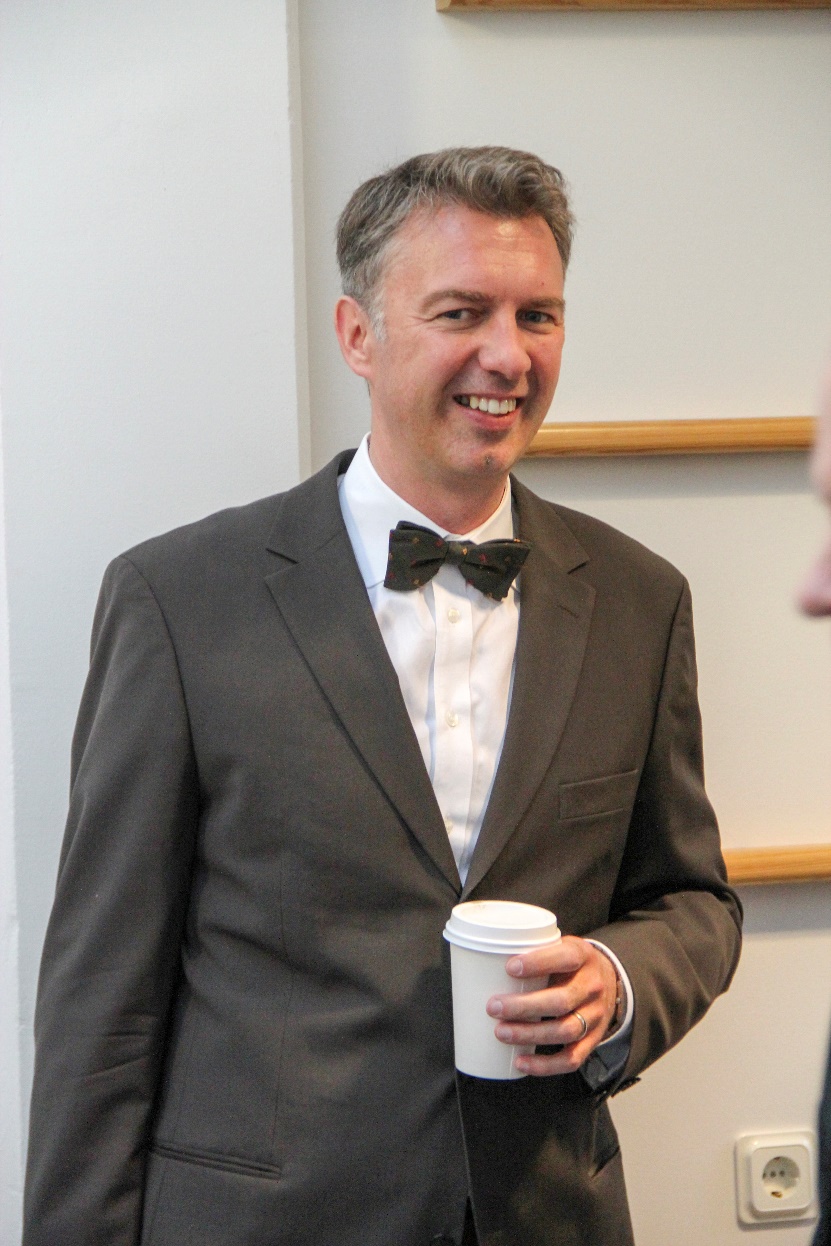 Dr. Darek M. HAFTOR is professor of Information Systems, serving both at the Linnaeus University and at Uppsala University, Sweden. He is the co-founder and first Director of the "Gunilla Bradley Centre for Digital Business", a twenty-people strong research network inquiring into the conditions of digital business practices. Dr. Haftor is an expert on digital business development, as enabled by information and its digital technologies; he provides regularly advice to various business and non-profit organizations and is a frequent guest speaker at industrial fairs. Dr. Haftor has spent nearly fifteen years in the industry, firstly as analyst and consultant and then as manager at a multinational corporation. That work exposed him to various aspects of operational development and strategic management, where information and its various technologies were utilized. His managerial work has brought him all over Europe and also the Middle East and the US.Dr. Haftor has studied a variety of disciplines, ranging from mathematics and statistics, computer and information sciences, through business and industrial economics, industrial organization, to psychology, social theory and philosophy, at various schools throughout Europe and North America. Dr. Haftor earned a doctorate in Industrial Organization at Chalmers University of Technology, Sweden.Dr. Haftor has held academic positions at several universities in Sweden, and has touch MBA-classes internationally. He has served as the Director of Executive Education at the Stockholm Business School and as the Centre Director of the Stockholm School of Entrepreneurship.He has also held several board member positions at academic organizations and their journals, including "Information & Management" and "Cybernetics and Human Knowing". His academic and managerial work has been recognized several times, including through his reception of “The Sir Geoffrey Vickers Memorial Award” from the “International Society for the Systems Sciences” and “The President's Achieving Excellence Award” from Wyeth Corporation, both USA.Dr. Haftor's research results include new understandings of how to increase productivity from the use of digital technologies and new understanding for how to guide the transformations of business models. Dr. Haftor's current research focuses on digital businesses, their success factors and challenges, with the underlying question of how economic value is created and appropriated through the use of digital technologies.Some recent publications:von Schéele, F., Haftor, D.M., Pashkevich N. (forthcoming). Cognitive time distortion as a hidden condition of worker productivity. Journal of Business Research. (ISSN: 0148-2963). Available on line from 22 November, 2018, at: https://www.sciencedirect.com/science/article/pii/S014829631830554XPashkevich, N., Haftor, D.M. (2018). Exploring Complementarities of Productive IT use through Methodological Complementarism. The Electronic Journal of Business Research Methods, 16(3), pp. 128-138. ISSN 1477-7029. Available online at www.ejbrm.com http://www.ejbrm.com/issue/download.html?idArticle=496von Schéele, F., Haftor, D.M. (2018). Temporal Workload in Economic Organizations: A Hidden Condition of Economic Efficiency. Journal of Business Research. (ISSN: 0148-2963). Vol. 88, pp. 415-420. https://www.sciencedirect.com/science/article/abs/pii/S0148296318300432 Oghazi, P., Fakhrai Rad, F., Karlsson S., Haftor D.M. (2018). RFID and ERP systems in supply chain management. European Journal of Management and Business Economics. (https://doi.org/10.1108/EJMBE-02-2018-0031 )Miranda Kajtazi, Hasan Cavusoglu, Izak Benbasat, Darek Haftor, (2018). Escalation of commitment as an antecedent to noncompliance with information security policy. Information & Computer Security, Vol. 26 Issue: 2, pp.171-193, https://doi.org/10.1108/ICS-09-2017-0066. Permanent link to this document: https://doi.org/10.1108/ICS-09-2017-0066 //(ISSN: 2056-4961)Boshuijzen-van Burken, C., Haftor, D.M. (2017). As Assessment of Uber App’s Normative Practice. Philosophia Reformata, 82, 192-215. (ISSN: 0031-8035). doi 10.1163/23528230-08202006.Fraenkel, S., Haftor, D. M., Pashkevich, N. (2016). Salesforce management factors for successful new product launch. Journal of Business Research, Vol. 69, Iss. 11, pp. 4725-5546. (ISSN: 0148-2963).  doi:10.1016/j.jbusres.2016.04.079 